Don’t Move Firewood PostPack marshmallows, not firewood!Moving firewood can transport forest insects and diseases. Emerald ash borer has been confirmed in Vermont. Do you part to help and buy firewood where you burn it!Learn more at VTinvasives.org!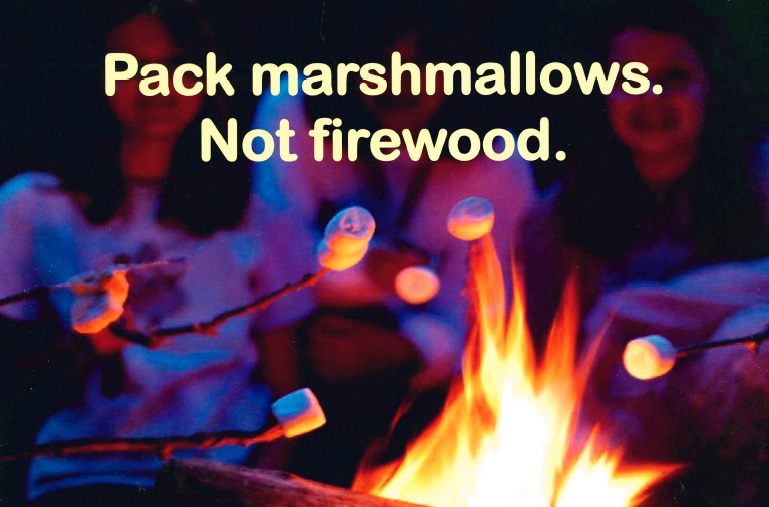 Emerald Ash Borer in VermontEmerald ash borer, an invasive forest pest, has been confirmed in Vermont. Emerald ash borer was first discovered in North America in Michigan in 2002. It is now known to be established in over 30 states and five Canadian provinces. The beetle is about half an inch long and metallic green. Its larvae tunnel through the wood just under the bark of ash trees; killing the tree by cutting off the flow of nutrients. Healthy ash trees can die within 1-4 years of showing their first sign or symptom. All species of ash trees are susceptible.Learn more about what you can do at VTinvasives.org!Photo Credit: Debbie Miller, US Forest Service, Bugwood.org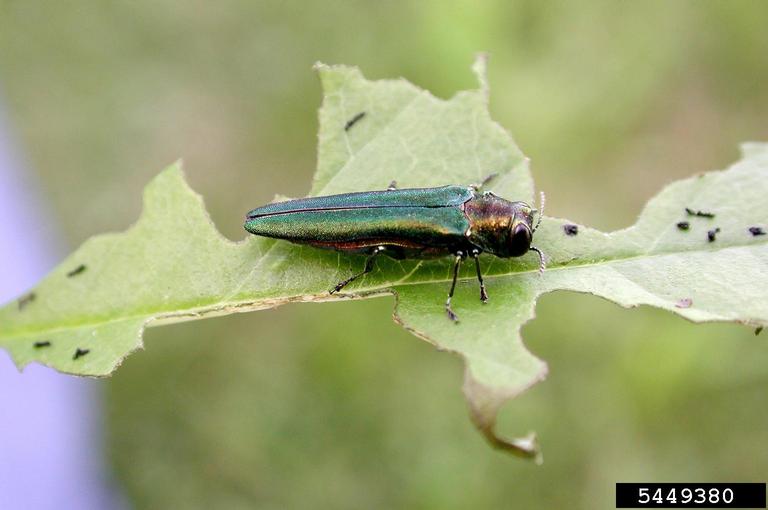 